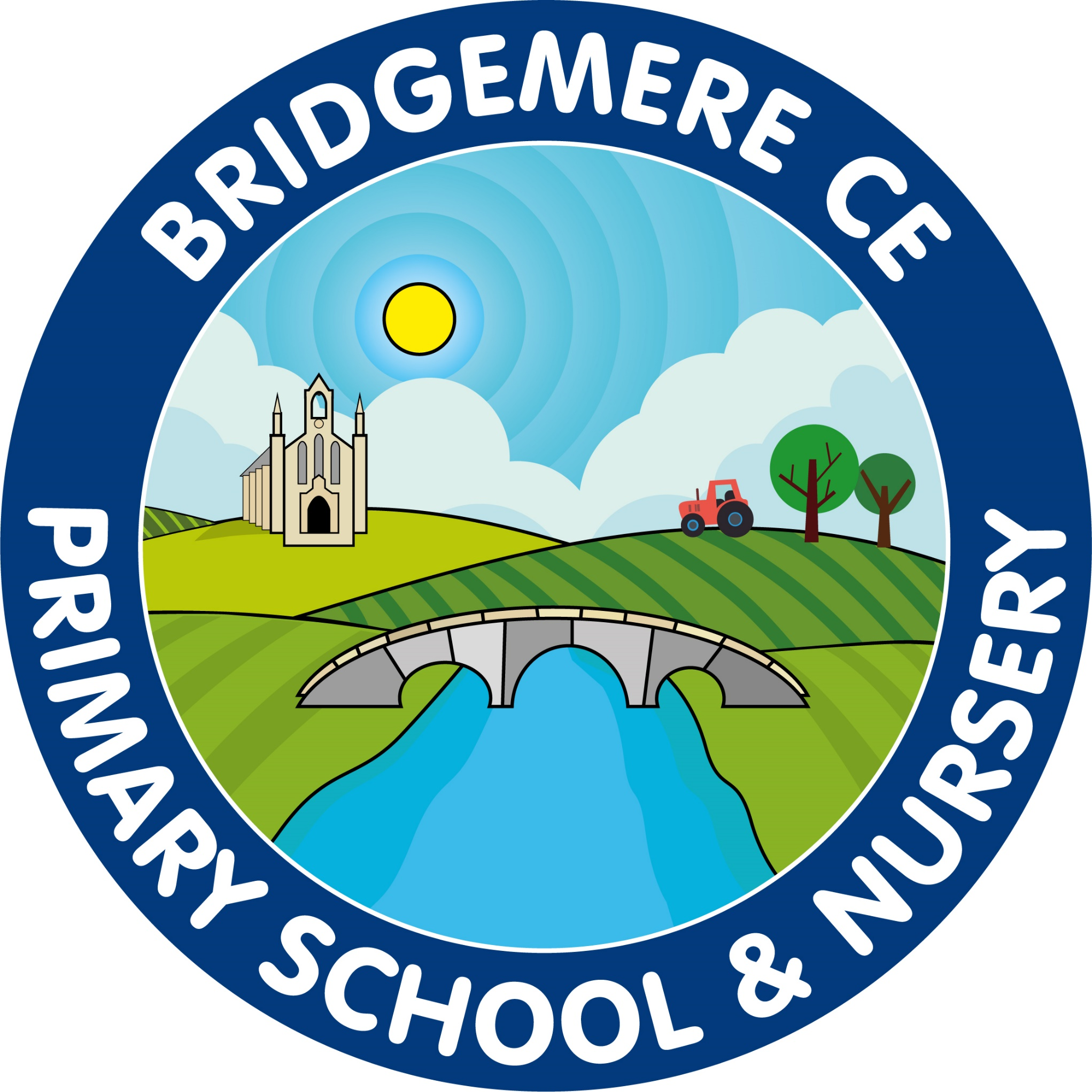 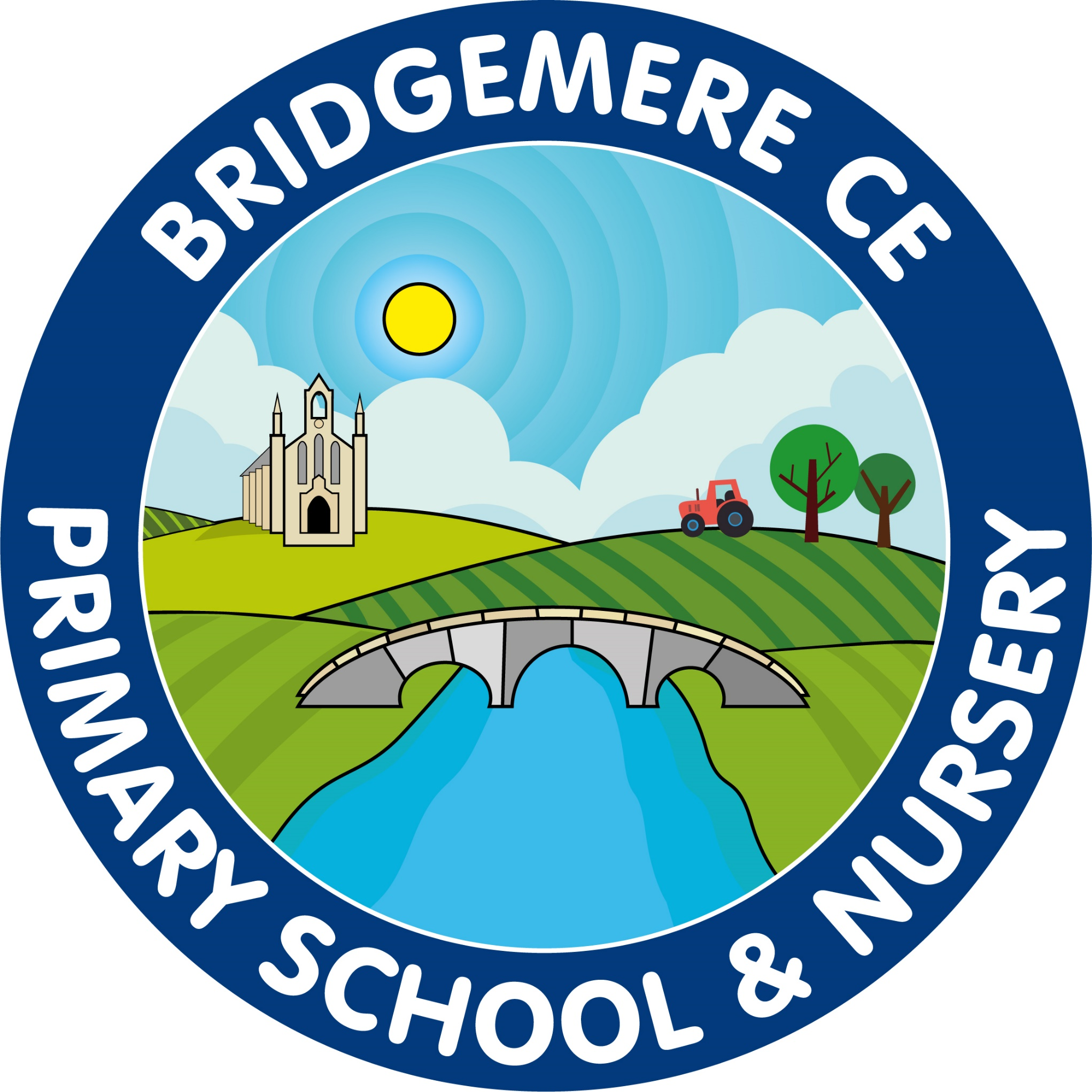 Once again we have reached the end of another term! Wishing you all a well deserved break over Easter and looking forward to welcoming everyone back on Tuesday 19th April for the start of the summer term.Goodbye Mrs Wilcox and Mrs Foyle 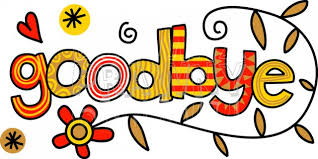 At the end of this week we will be saying goodbye to two members of staff that will be greatly missed here at Bridgemere.We welcome Mrs Chandler who will be replacing Mrs Wilcox in Class 1 on a Wednesday, Thursday and Friday. Mrs Chandler is an experienced teaching assistant who is excited to work with our Nursery and Reception children, I am sure she will settle in quickly. We are very sad to say goodbye to Mrs Folye, she has been a great member of the Bridgemere team for many years. Mrs Knott has been supporting Mrs Hollowood in morning Boost sessions for a number of weeks, after Easter she will continue this role in our after school sessions also. We wish both Mrs Wilcox and Mrs Foyle every success for the future.Friends Of Bridgemere - FOB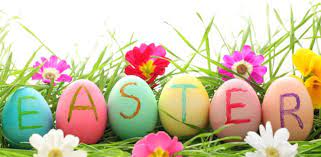 We raised a fantastic £120 at Easter Bingo! A big thank you to everyone, who helped out on the day and to you all for donating the delicious  Easter eggs.       Lent – Outside Reflection Area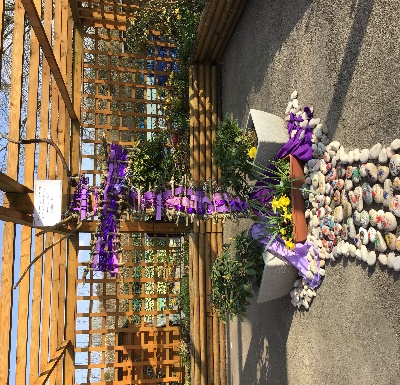 Thank you to the Ethos Council who have taken time over the last two weeks to think and put together our new outdoor reflection area. Each child and member of staff have placed a stone on the path leading to the cross with their name and fingerprint to show they are special and unique to God. We would love for parents to also add their own stone, please help yourself to a stone.Bridgemere School Choir If there are any children in Class 3 or 4 who would like to join the choir with our already established group please contact the office. Choir Club takes place on a Monday 3.15-4.00pm.As always, if you have any concerns or queries regarding your child’s education, please do not hesitate to contact me.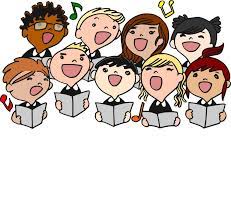 Caroline MiddletonHead Teacher  